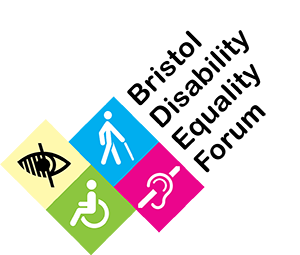 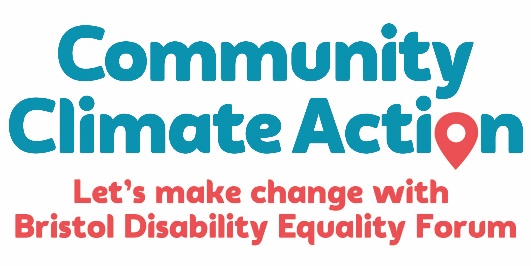 Bristol Disability Equality ForumJob Application FormSection One: Referees – one must be your most recent employer, or volunteer co-ordinator.Reference 1:Company/organisation:Address:Name of referee:Their role and how you know them:Email:Tel. No.:May we contact them before inviting you for interview?Reference 2:Company/organisation:Address:Name of referee:Their role and how you know them:Email:Tel. No.:Can we contact them before inviting you for interview?Section 2: Education and trainingEducation – list each school, college or other place of learning attended, and the dates you started and left, and any qualifications you achieved while there.Training - list any work-related training you have had, with details of the training provider, any qualification you achieved and your course start and finish dates.Section 3: EmploymentPaid work -Please list all jobs and employers over the past 10years in the format laid out below.  Provide the details of each post separately.Employer’s name: Employer’s address:Your Position: Dates of employment:Role and duties:Dates you started and left this employment:Reason for leaving:Voluntary work -Please list all volunteer roles you’ve had over the past 10 years in the format laid out below.  List the details of each role separately.Organisation name:Organisation address:Role and responsibilities:Dates you started and left this volunteering:Section 4: Further Information4.1.1		How well do your abilities and knowledge match the job description?  Please rate them out of 10, with one very low and 10 very high, in the box next to each point below, e.g. if you know about all the barriers and issues Disabled people face, enter a 10; if you know nothing, enter 1.  Most people will be somewhere in between.Essential Aptitude and Knowledge -Identify as a Disabled person.Have a good understanding of equality and how society disables people. High level of self-motivation and the ability to work well - both in a team and alone.Ability to do in-home visits.Understanding of different access needs.Understanding of mobility equipment needed for different impairments.4.1.2		How well does your experience and skills match the job description?  Please rate them out of 10, with one very low and 10 very high, in the box next to each point below, e.g. if you know everything there is to know about co-design and all the skills needed, enter a 10.  At least two years’ experience of working with wheelchairs.Experience of training people.Experience of handling databases.Experience of creating workshops.4.3	Please provide examples that show us how you meet the listed abilities? and knowledge required:4.4	Please provide examples that illustrate how you meet the Experience and Skills criteria required as per the above:Thank you for applying to work for Bristol Disability Equality Forum.Please return this form to Emma Geen cca.bristoldef@gmail.com.